                                                                            Escola Municipal de Educação Básica Augustinho Marcon                                                                            Catanduvas (SC), 22 a 26 de junho de 2020.                                                                            Diretora: Tatiana M. B. Menegat.                                                                                                                                                                                                   Assessora Técnica-Pedagógica: Maristela Apª. B. Baraúna.                                                                            Assessora Técnica-Administrativa: Margarete P. Dutra.                                                                                                                                                               Professora: Angela Marilha Garcia Miotto.                                                                            2º Professora: Edilaine Antunes Gonçalves.                                                                            Aluno: Gustavo Nathan Berger.                                                                             3ª Anos 1.    Sequência Didática: A Terra no UniversoQueridos pais, querido aluno Gustavo, espero que estejam todos bem!Estou encaminhando as atividades da Sequência Didática que serão desenvolvidas durante essa semana, para tanto, seguem algumas orientações:As atividades dessa semana deverão ser realizadas na apostila e em seu caderno – Matemática. Caso haja alguma dúvida, pode entrar em contato com a professora Angela no WhatsApp particular 99136-9117 ou da professora Edilaine 98822- 8529.Nesse momento é muito importante o empenho e dedicação de todos!Fiquem bem! Fiquem em casa e cuidem-se! Saudades...Disciplina: MatemáticaRealize as atividades da Apostila Aprende Brasil: MATEMÁTICA – SUBTRAÇÕES NA TRILHA NUMERADA, páginas: 23, 24 e 25.Leia com um familiar os enunciados;No seu caderno: Fazer as subtrações com dominó;Envie uma foto sua (que apareça bem o rosto) realizando as atividades para anexar no SGE (Sistema de Frequência) até o dia 26/06 no WhatsApp privado da professora.SUBTRAÇÃO COM DOMINÓPara realizar as subtrações você vai utilizar o dominó. Contar o total de bolinhas pretas da pedra de dominó e subtrair pelo menor número que tem na pedra. Utilize todas as pedras do dominó para fazer várias operações. Também poderá fazer adições fazendo o cálculo mental.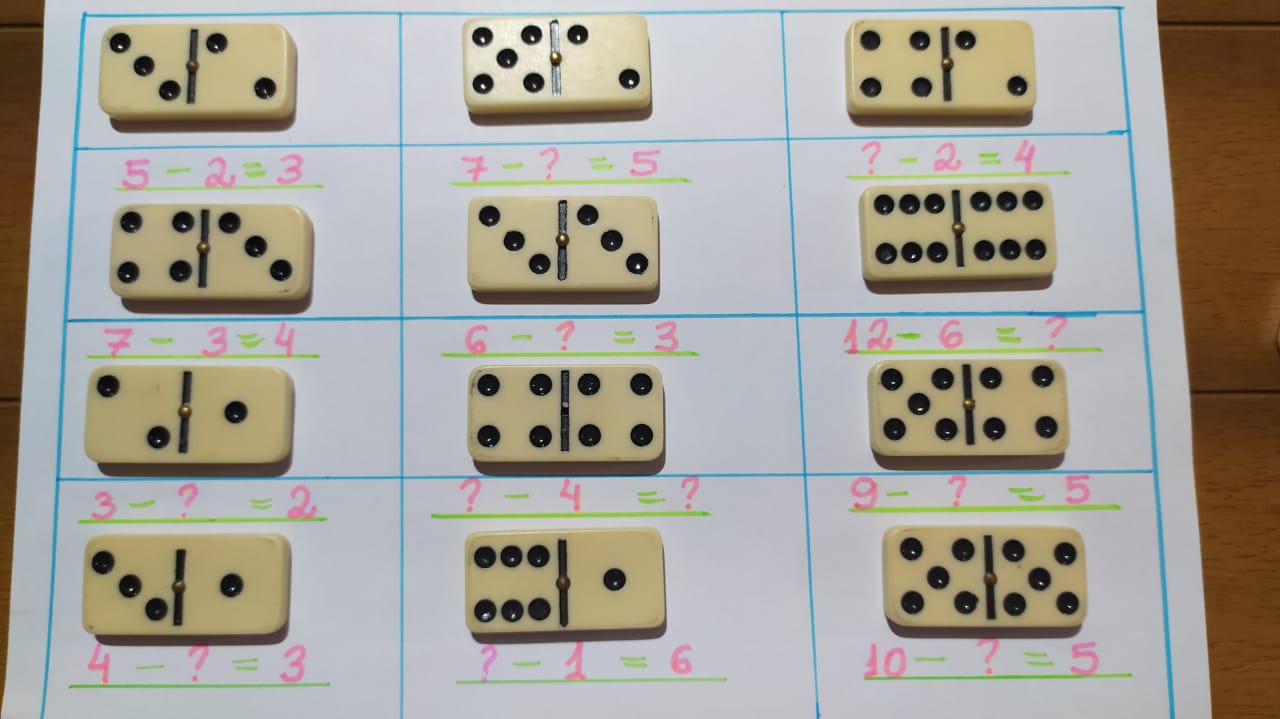 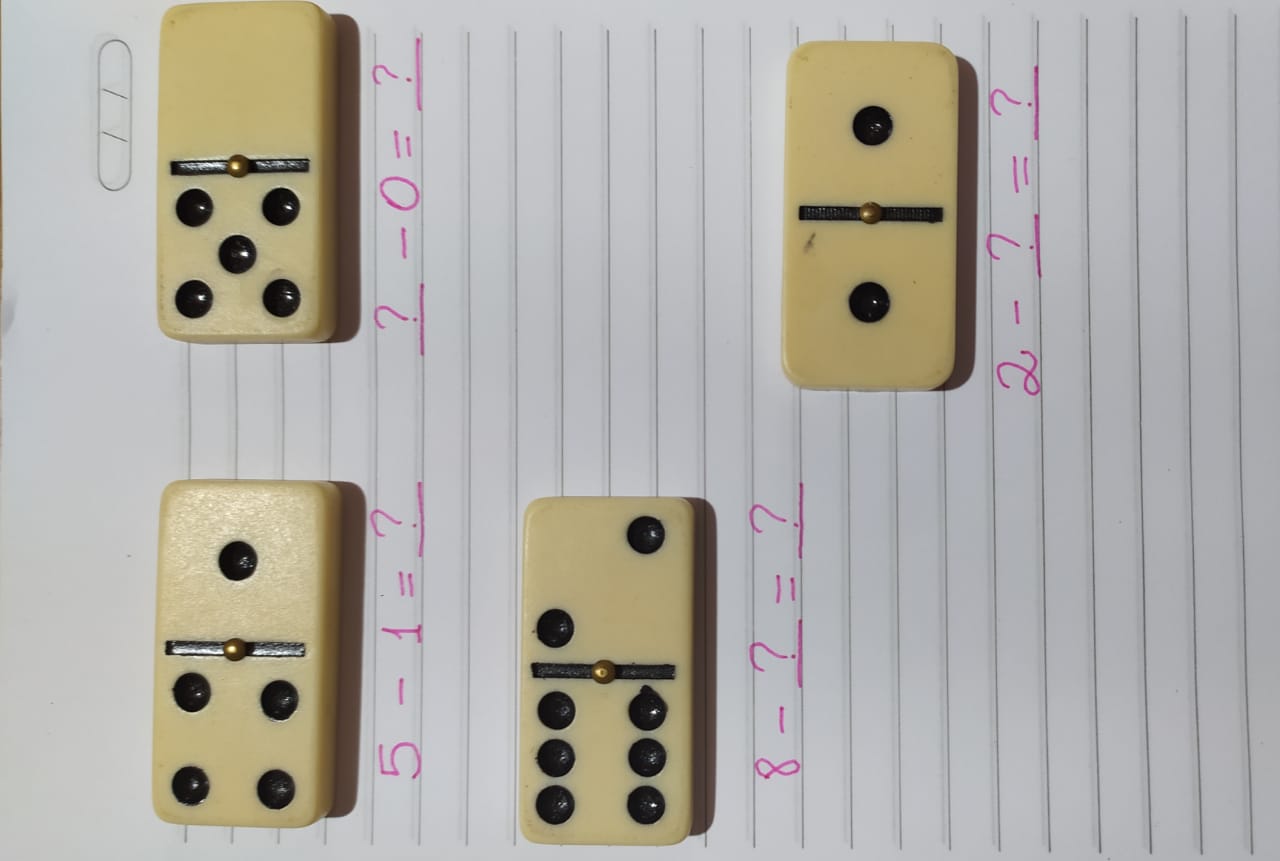 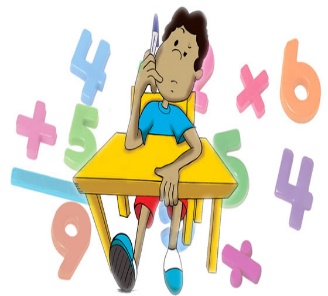 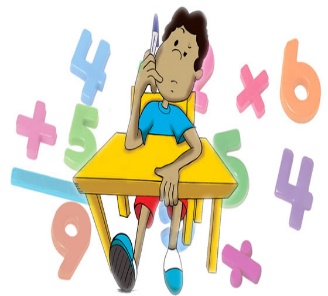                                                                            BOM ESTUDO!  